Bay State Trail Riders Association, Inc.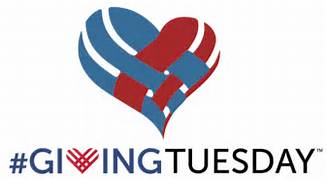 November 28, 2023DONATION REMITTANCE FORM100% of your tax-deductible donation funds trail projects**Trails must be on public land – open for equestrians and other forms of outdoor recreation and fitnessDonation Amount:      First Name____________________________________________________________________________Last Name____________________________________________________________________________Business Name________________________________________________________________________Address______________________________________________________________________________City/State/Zip Code____________________________________________________________________Phone #_____________________________________________________________________________Email Address_____________________________________________________________________________I would like to make this donation a:		___Memorial Gift	           ____Honor Gift       	        ____Anonymous Gift           Name of person your gift is in memory/honor of:______________________________________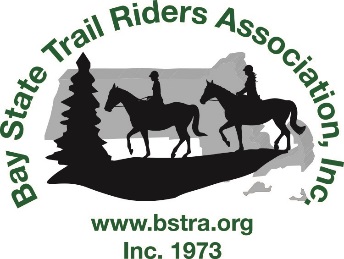 Remit check payable to BSTRA, Inc. with completed form to:BSTRA, Inc.c/o Karen Parlin, 92 Old Westboro Road, N. Grafton MA 01536